АДМИНИСТРАЦИЯ ЮРЬЕВЕЦКОГО МУНИЦИПАЛЬНОГО РАЙОНАИВАНОВСКОЙ ОБЛАСТИПОСТАНОВЛЕНИЕот 28.03.2016 г. №95   		        г.ЮрьевецОб утверждении административного регламента предоставления муниципальной услуги «Выдача справок по обращению граждан, проживающих в многоквартирных домах на территории Юрьевецкого городского поселения»В соответствии с Федеральным законом от 06.10.2003 N 131-ФЗ "Об общих принципах организации местного самоуправления в Российской Федерации", Федеральным законом от 27.07.2010 N 210-ФЗ "Об организации предоставления государственных и муниципальных услуг", Федеральным законом от 02.05.2006 № 59-ФЗ "О порядке рассмотрения обращений граждан Российской Федерации», в целях повышения качества и доступности предоставляемых муниципальных услуг, администрация Юрьевецкого муниципального района: Постановляет:1. Утвердить административный регламент предоставления муниципальной услуги «Выдача справок по обращению граждан, проживающих в многоквартирных домах на территории Юрьевецкого городского поселения» (прилагается).2. Опубликовать настоящее постановление в средствах массовой информации, разместить на официальном сайте Администрации Юрьевецкого муниципального района.3. Контроль за исполнением настоящего постановления возложить на Первого заместителя главы Администрации Юрьевецкого муниципального района  Круглова Д.А.Глава Юрьевецкого муниципального района                                                                               Ю.И. ТимошенкоПриложение к Постановлению Администрации Юрьевецкого муниципального районаот 28.03.2016 г. №95 Административный регламент
предоставления муниципальной услуги «Выдача справок по обращению граждан, проживающих в многоквартирных домах на территории Юрьевецкого городского поселения»1. Общие положения1.1. Административный регламент предоставления муниципальной услуги «Выдача справок по обращению граждан, проживающих в многоквартирных домах на территории Юрьевецкого городского поселения» (далее - административный регламент),  разработан в целях повышения качества предоставления и доступности муниципальной услуги, повышения эффективности деятельности органов местного самоуправления, создания комфортных условий для участников отношений, возникающих при предоставлении услуги, и определяет сроки и последовательность действий (административных процедур) при предоставлении услуги.1.2. Муниципальная услуга предоставляется муниципальным казенным учреждением «Многофункциональный центр предоставления государственных и муниципальных услуг «Мои документы» Юрьевецкого муниципального района (далее - МФЦ).1.3. Получателями муниципальной услуги являются физические лица, проживающие на территории Юрьевецкого городского поселения Юрьевецкого муниципального района. От имени получателя муниципальной услуги может выступать уполномоченный представитель (далее – заявитель), действующий на основании доверенности, оформленной в соответствии с законодательством Российской Федерации.2. Стандарт предоставления муниципальной услуги2.1. Наименование муниципальной услуги.Выдача справок по обращению граждан, проживающих в многоквартирных домах на территории Юрьевецкого городского поселения Юрьевецкого муниципального района.2.2. Наименование органа, предоставляющего, предоставляющего муниципальную услугу.Муниципальная услуга предоставляется МКУ «МФЦ «Мои документы» Юрьевецкого муниципального района» по адресу: 155453 Ивановская область, г.Юрьевец, ул. Тарковского,  дом 1А.          График работы:Понедельник  с 10-00 до 17-00Вторник          с 10-00 до 17-00Среда              с 10-00 до 19-00Четверг           с 10-00 до 17-00Пятница          с 10-00 до 16-00 Суббота          с 10-00 до 13-002.3. Результат предоставления муниципальной услуги.2.3.1. Конечным результатом предоставления муниципальной услуги является выдача справок по обращению граждан;	2.3.2. отказ в выдаче справок в случаях, предусмотренных настоящим Регламентом.Перечень справок, выдаваемых МФЦ:справка о составе семьи (форма №1);справка о совместном проживании с умершим/о регистрации на день смерти (форма №2);Формы справок №1,2 указаны в Приложение 2 к настоящему Регламенту.2.4. Правовые основания для предоставления муниципальной услуги:Предоставление муниципальной услуги осуществляется в соответствии с:- Федеральным законом от 06 октября 2003 года № 131-ФЗ «Об общих принципах организации местного самоуправления в Российской Федерации»; - Федеральным законом от 2 мая 2006 г. N 59-ФЗ "О порядке рассмотрения обращений граждан Российской Федерации";- Федеральный закон от 27 июля 2010 г. N 210-ФЗ "Об организации предоставления государственных и муниципальных услуг"; - Федеральный закон РФ от 27 июля 2006 года № 152-ФЗ «О персональных данных»;- постановление администрации Юрьевецкого муниципального района Ивановской области от 10.04.2015г. №151 «О создании муниципального казенного учреждения Многофункциональный центр предоставления государственных и муниципальных услуг «Мои документы» Юрьевецкого района.2.5. Исчерпывающий перечень документов, необходимых для предоставления муниципальной услуги:2.5.1. Для получения справки о составе семьи заявитель представляет в МФЦ следующие документы:- паспорт заявителя;- надлежащим образом оформленную доверенность (в случае обращения за    получением справок уполномоченного представителя заявителя).2.5.2. Для получения справки о совместном проживании с умершим/о регистрации на день смерти, заявитель представляет в МФЦ следующие документы:- паспорт заявителя;- свидетельство о смерти;- надлежащим образом оформленную доверенность (в случае обращения за   получением справки уполномоченного представителя заявителя).2.6.Требования к документам, представляемым заявителем2.6.1. Представленные заявителем документы не должны содержать подчистки либо приписки, зачеркнутые слова и иные не оговоренные в них исправления, а также серьезных повреждений, не позволяющих однозначно истолковывать их содержание.2.6.2. Все документы представляются на бумажном носителе.2.7. Исчерпывающий перечень оснований для отказа в предоставлении муниципальной услуги:2.7.1 В предоставлении муниципальной услуги может быть отказано в случае, если заявителем предоставлены документы, предусмотренные пунктами 2.5.1 и 2.5.2. административного регламента, не в полном объеме и ненадлежащего качества.2.7.2. При отказе в предоставлении муниципальной услуги заявителю сообщаются причины отказа в письменном виде. 2.7.3. Отказ в предоставлении муниципальной услуги не является препятствием для повторного обращения заявителя или его представителя после устранения причин, послуживших основанием для отказа.2.8. Муниципальная услуга предоставляется заявителю бесплатно. 2.9.Сроки предоставления муниципальной услуги:2.9.1. максимальное время ожидания в очереди при подаче соответствующих документов, а также на получение консультаций не должно превышать 15 минут;2.9.2. максимальный срок предоставления услуги не должен превышать 20 минут;2.10. Требования к местам предоставления муниципальной услуги. Требования к помещению:2.10.1. помещение МФЦ должно соответствовать санитарно-эпидемиологическим правилам и нормам;2.10.2. помещения МФЦ должны оснащаться:- туалетными комнатами для заявителей;- средствами пожаротушения;- системой оповещения о возникновении чрезвычайной ситуации.2.11.Требования к входу в помещение:2.11.1. в темное время суток должно освещаться;2.11.2. должно быть оборудовано информационной табличкой, содержащей следующую информацию:- название МФЦ;- адрес места нахождения;- график работы МФЦ.		2.11.3. должно быть приспособлено для людей с ограниченными возможностями.2.12.Требования к местам ожидания и к местам приема заявителей:2.12.2. места, предназначенные для ознакомления заявителей с информационными материалами и для ожидания приема, оборудуются информационными стендами, стульями и столами для возможности оформления документов.3. Административные процедуры. Последовательность выполнения административных процедур.Предоставление муниципальной услуги включает в себя следующие административные процедуры:- прием и рассмотрение документов;- оформление справки;- выдача справки.3.1. Прием и рассмотрение документов3.1.1. Основанием для начала исполнения административной процедуры по приему и рассмотрению документов является личное обращение заявителя или его уполномоченного представителя с необходимыми документами для предоставления муниципальной услуги.3.1.2. специалист МФЦ проверяет представленные в соответствии с пунктами 2.6. административного регламента документы на соответствие их требованиям, установленным пунктами 2.7. административного регламента.3.1.3. В случае представления документов, предусмотренных пунктами 2.6. административного регламента, не в полном объеме и (или) не соответствующих требованиям, установленным пунктами 2.7. административного регламента, специалист МФЦ  отказывает заявителю в предоставлении муниципальной услуги, предоставляет заявителю устную консультацию и выдает памятку с перечнем документов, необходимых для предоставления муниципальной услуги.3.1.4. Максимальный срок исполнения данной административной процедуры составляет 20 минут с момента обращения заявителя.3.2. Оформление и выдача справки.3.2.1. Основанием для начала исполнения административной процедуры является результат рассмотрения документов и их соответствие требованиям, предъявляемым к данным документам.3.2.2. По результатам рассмотрения документов, специалист МФЦ оформляет справки согласно приложениям к настоящему административному регламенту, подписывает и заверяет ее печатью МФЦ и выдает заявителю.4. Порядок и формы контроля за предоставлением муниципальной услуги.4.1. Текущий контроль за соблюдением и исполнением специалистами последовательности действий, определенных административными процедурами по предоставлению муниципальной услуги осуществляется директором МФЦ.Текущий контроль осуществляется путем проведения указанным должностным лицом проверок соблюдения и исполнения специалистами МФЦ положений регламента, нормативных правовых актов Российской Федерации и муниципальных правовых актов. Проверка также может проводиться по конкретному обращению заявителя.4.2. Специалисты, участвующие в предоставлении муниципальной услуги, несут ответственность за решения и действия (бездействие), принимаемые (осуществляемое) в ходе предоставления муниципальной услуги, в соответствии с требованиями действующего законодательства.5. Порядок обжалования действий (бездействия) и решений, принятых в ходе предоставления муниципальной услуги.5.1. Заявитель имеет право на досудебное (внесудебное) и судебное обжалование действий (бездействия) и решений, осуществляемых и принимаемых при предоставлении муниципальной услуги.5.2. Жалоба в досудебном (внесудебном) порядке рассматривается в соответствии с Федеральным законом от 2 мая 2006 г. N 59-ФЗ "О порядке рассмотрения обращений граждан Российской Федерации".5.3. Порядок судебного обжалования действий (бездействия) должностного лица, а также принимаемого им решения при исполнении муниципальной услуги определяется в соответствии с действующим гражданско-процессуальным законодательством.  Приложение 1к административному регламентуБлок-схема предоставления муниципальной услуги                      ┌──────────────────┐                      │ Личное обращение │                      │заявителя или его │                      │  уполномоченного                          представителя   │                      └─────────┬────────┘                                │                          ┌─────┴──────┐  Имеются основания       │  Прием и   │   Основания для отказа    для отказа в          │рассмотрение│     в предоставлении   предоставлении         │ документов │   муниципальной услуги муниципальной услуги     │            │        отсутствуют                          ├─────┬──────┤                          │     │      │                          │     │      │           ┌──────────────┴─────┴──────┴─────────────┐           │                                         │┌──────────┴──────────┐                    ┌─────────┴────────┐│      Отказ в        │                    │                  ││   предоставлении    │                    │Оформление справки││муниципальной услуги │                    │                  │└─────────────────────┘                    └──────────────────┘Приложение 2к административному регламентуФорма №1Муниципальное казенное учреждение «Многофункциональный центр предоставления государственных и муниципальных услуг «Мои документы» Юрьевецкого муниципального района Ивановской области»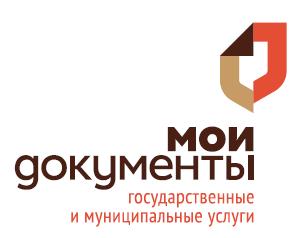                                            155453, Ивановская область, г.Юрьевец, ул.Тарсковского, д.1 «А»«_____» ______________20__г.С П Р А В К АСправка выдана для предъявления по месту требования.Все сведения соответствуют данным поквартирной картотеки.Специалист         __________________  (Ф.И.О.)Форма №2Муниципальное казенное учреждение «Многофункциональный центр предоставления государственных и муниципальных услуг «Мои документы» Юрьевецкого муниципального района Ивановской области»                                           155453, Ивановская область, г.Юрьевец, ул.Тарсковского, д.1 «А»«_____» ______________20__г.С П Р А В К АДана в том, что действительно гр. ________________________________до момента смерти (свидетельство о смерти): серия __________ N ____________ от _________________ был зарегистрирован в г. Юрьевец Ивановской области по адресу________________________________________совместно с:Справка выдана для предъявления по месту требования.Все сведения соответствуют данным поквартирной картотеки.Специалист         __________________  (Ф.И.О.)Настоящая выдана гр.________________________________________________________________________________________________ в том, что он(она) зарегистрирован(а) в городе Юрьевце Ивановской области по  адресу_________________________________________________совместно с: Степень родстваФ.И.О.Год рождения